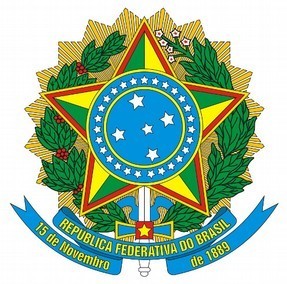 SERVIÇO PÚBLICO FEDERALCONSELHO REGIONAL DE ENGENHARIA E AGRONOMIA DE RONDÔNIA CREA-ROREQUERIMENTO PARA SOLICITAÇÃO DE CANCELAMENTO DE A.R.T.1 - Dados do(a) Profissional:Título:	Nº do Registro:  	Nome Completo:  	2 - Dados da Obra/Empreendimento:Nome do(a) Proprietário(a):  			                                                                                                                                                                                      Nº da ART:		Área(m²):	 Nº de Edifícios / Blocos:	Nº de Pavimentos:   	2.1 - Endereço do Empreendimento (Preenchimento Completo Obrigatório):Logradouro:				 Número:	Complemento:	Setor:	 CEP:		Cidade: 		2.2 - Tipo da Obra/Empreendimento: [ ] Residencial [ ] Comercial [ ] Residencial/Comercial[ ] Terraplenagem/Pavimentação [ ]Barragem[ ] Outros:  	2.3 - Laje:	[ ] Pré-Moldada [ ] Concreto Armado [ ] Laje Treliçada[ ] Não Possui [ ] Não Executada Ainda [ ] Outros Materiais: 	2.4 - Descrição Complementar da obra/empreendimento:3 - Motivo da Solicitação:Nenhuma das atividades técnicas descritas na ART foi executada [ ] O contrato não for executado [ ] ART registrada em duplicidade, ou seja, ART que tenha sido cadastrada mais de uma vez e cujos [ ]Justificativa:   	4 – Declaração de ciência:Declaro que o contratante e a empresa contratada foram comunicados do cancelamento da(s) ART(s) e estão cientes.AssinaturaLocal e Data:	,	de	de	.Requerente